13.04. 2017 г.					№ 338О внесении изменений в Устав Муниципального бюджетного учреждения дополнительного образования «Детско-юношеская спортивная школа единоборств «Олимпиец»В соответствии с Федеральным законом от 29.12.2012 № 273-ФЗ «Об образовании в Российской Федерации»,  постановлением администрации города Канска от  29.03.2011  № 348 «Об утверждении порядка создания, реорганизации, изменении типа и ликвидации муниципальных учреждений, а также утверждение уставов муниципальных учреждений и внесения в них изменений», руководствуясь ст. 30, 35 Устава города Канска, ПОСТАНОВЛЯЮ:Внести изменения в Устав Муниципального бюджетного учреждения дополнительного образования «Детско-юношеская спортивная школа единоборств «Олимпиец» согласно приложению к настоящему постановлению.Директору МБУ ДОДЮСШ «Олимпиец»(Р.Н. Семенюк)выступить заявителем при предоставлении документов на государственную регистрацию изменений в Устав Муниципального бюджетного учреждения дополнительного образования «Детско-юношеская спортивная школа единоборств «Олимпиец».Директору МБУ ДОДЮСШ «Олимпиец» (Р.Н. Семенюк)получить в Межрайонной инспекции Федеральной налоговой службы № 8 по Красноярскому краю лист записи Единого государственного реестра юридических лиц.Ведущему специалисту Отдела культуры (А.В. Назарова) опубликовать настоящее постановление в официальном печатном издании иразместить на официальном сайте муниципального образования город Канск в сети Интернет.Контроль за исполнением настоящего постановления оставляю за Начальником Отдела ФКСиМП О.В. Бересневой.Постановление вступает в силу со дня подписания.Глава города Канска			                                                      Н.Н. КачанПриложение к постановлению администрации города Канска № 338 от 13.04.2017 г.ИЗМЕНЕНИЯ В УСТАВМуниципального бюджетного учреждения дополнительного образования  «Детско-юношеская спортивная школа единоборств «Олимпиец»г. Канск2017 г.	Изменения в Устав Муниципального бюджетного образовательного учреждения дополнительного образования «Детско-юношеская спортивная школа единоборств «Олимпиец», утвержденного постановлением администрации г. Канска Красноярского края от 04.09.2015 № 1367:1. В разделе 1 «Общие положения»:1.1. пункт 1.4 изложить в следующей редакции:«1.4.Место нахождения учреждения:Юридический адрес: Российская Федерация, 663600, Красноярский край, г. Канск, ул. Ленина, 10, помещ. 3. Фактический адрес: Российская Федерация, 663600, Красноярский край, г. Канск, ул. Ленина, 10, помещ. 3.»;1.2. пункт 1.6изложить в следующей редакции: «1.6. Учредителем Учреждения является муниципальное образование город Канск в лице Администрации города Канска Красноярского края (далее - Учредитель). Органом, осуществляющим функции и полномочия Учредителя, является Отдел физической культуры, спорта и молодежной политики администрации г. Канска (далее - Уполномоченный орган). Собственником имущества выступает муниципальное образование город Канск, в лице Администрации города Канска Красноярского края(далее - Собственник). От имени Собственника имущества выступает Муниципальное казенное учреждение «Комитет по управлению муниципальным имуществом города Канска.». Директор МБУ ДОДЮСШ «Олимпиец»                                                                                           Р.Н. Семенюк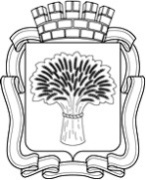 Российская ФедерацияАдминистрация города Канска
Красноярского краяПОСТАНОВЛЕНИЕРоссийская ФедерацияАдминистрация города Канска
Красноярского краяПОСТАНОВЛЕНИЕРоссийская ФедерацияАдминистрация города Канска
Красноярского краяПОСТАНОВЛЕНИЕРоссийская ФедерацияАдминистрация города Канска
Красноярского краяПОСТАНОВЛЕНИЕРоссийская ФедерацияАдминистрация города Канска
Красноярского краяПОСТАНОВЛЕНИЕСОГЛАСОВАНО:Председатель Муниципальногоказенного учреждения «Комитет по управлению муниципальнымимуществом города Канска»____________ А.В. БукаловУТВЕРЖДЕНО:Постановлением администрации г. Канска от «13»04.2017 г. № 338Глава города Канска_________________ Н.Н. КачанСОГЛАСОВАНО:Начальник Отдела физическойкультуры, спортаи молодежной политики администрации г. Канска_____________ О. В. БересневаПринятыОбщим собранием работниковПротокол от  22.03.2017 г. № 1